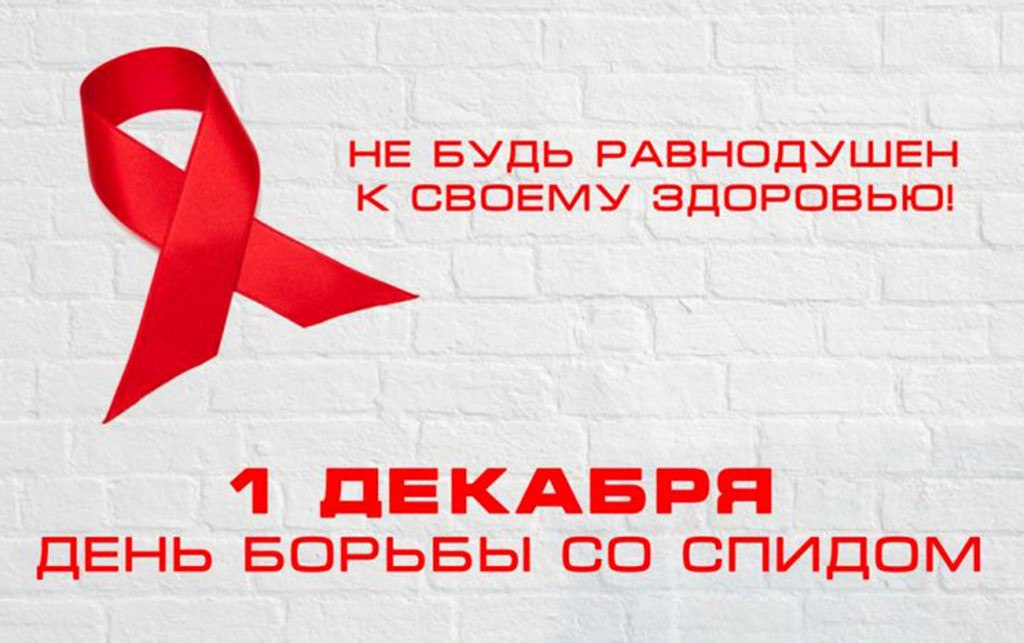 Международный день ООН, отмечается 1 декабря. Впервые провозглашён ВОЗ в 1988 году, с 1996 года проводится ЮНЭЙДС. День учрежден с целью повышения осведомлённости об эпидемии СПИДа, вызванной распространением ВИЧ-инфекции, а также как день памяти жертв этого заболевания. Многие государственные, общественные и медицинские организации по всему миру в этот день проводят просветительские и диагностические мероприятия.Что надо знать о СПИДеСПИД (синдром приобретенного иммунодефицита) вызывается специфическим вирусом. Этот вирус попадает в кровь и повреждает определенный тип белых кровяных шариков (лимфоцитов), являющихся важным звеном защитной (иммунной) системы организма. В результате заражения человек становится беззащитным перед микробами и опухолями.Заболевание развивается медленно, в течение нескольких лет единственным признаком болезни может быть увеличение лимфатических узлов. Затем начинаются подъем температуры, длительные расстройства кишечника, потливость, похудание. В дальнейшем возникают воспаления легких, гнойничковые и герпетические поражения кожи, сепсис (заражение крови), злокачественные опухоли, преимущественно кожи. Все это приводит к смерти больного.Диагноз СПИДа может установить только врач.Как можно заразиться СПИДом?В результате изучения нескольких тысяч больных, зарегистрированных в мире, установлено, что вирус СПИДа передается:• при половом контакте с больным или зараженным вирусом СПИДа, чаще при половых извращениях. Использование презерватива снижает риск заражения;• в результате использования для инъекций нестерильных шприцев, в основном, наркоманами;• путем введения крови или ее препаратов, содержащих вирус. Например, при переливании крови от зараженного человека. С 1987 г. в стране введена система проверки донорской крови, исключающая этот путь передачи;• от беременной женщины, зараженной СПИДом, новорожденному.Вирус СПИДа не передается через воздух при разговоре, кашле и т. п. При пользовании общей посудой и другими предметами обихода, санузлом, ванной, плавательным бассейном и т. п. заразиться СПИДом нельзя.Ни одного случая заражения СПИДом не возникло при бытовых контактах или при контактах на работе. Ни один медицинский работник не заразился при оказании помощи больным СПИДом. При совместном пребывании здоровых детей и детей, больных СПИДом, не было отмечено передачи вируса в школах и дошкольных учреждениях.Используемые в медицинских учреждениях методы стерилизации шприцев инструментов исключают возможность передачи вируса СПИДа.Есть ли методы диагностики СПИДа?При проникновении вируса СПИДа в организм возникает ответная реакция — образуются антитела. Эту реакцию можно выявить специальными методами при исследовании образцов крови. Положительная реакция указывает, что человек заразился вирусом СПИДа, у части лиц с положительной реакцией в дальнейшем разовьется СПИД. Другие могут оставаться внешне здоровыми, но сохраняют вирус в организме и могут поэтому заразить других людей. По результатам реакции нельзя сказать, кто заболеет, а кто будет только вирусоносителем.Реакция на СПИД проводится при каждом взятии донорской крови. Донорская кровь, дающая положительную реакцию, уничтожается.Как предохранить себя от СПИДа?Избегать случайных половых связей, а также половых контактов с гомосексуалистами, наркоманами и лицами, ведущими беспорядочную половую жизнь.Чем больше вы имеете половых партнеров, тем выше риск заражения СПИДом. Применение презерватива уменьшает риск заражения. Не пользуйтесь случайными шприцами для инъекций. При любых возникших у вас подозрениях обратитесь к врачу. Важно помнить, что от вашего поведения зависит предохранение от СПИДа.Кто болеет СПИДом?Анализ данных о нескольких тысячах больных, зарегистрированных с 1981 г. в разных странах, показал, что среди больных: 77% — мужчины-гомосексуалисты или мужчины, имевшие половые контакты и с мужчинами, и с женщинами, и лица, ведущие беспорядочную половую жизнь, 15% — наркоманы, применяющие наркотики внутривенно; 1% — лица, получавшие многократные переливания крови; 1% — дети, рожденные от матерей, зараженных СПИДом; 5% — путь заражения не выяснен из-за смерти больного или отказа сообщить необходимую информацию.